Nombre: ___________________ Guía de Estudiar:  Descubre 2 Capítulo 2 La TecnologíaA. Escuchar: vocabulario.  Adelante, Escuchar.The function/purpose of this audio is:An advertisement for computers     B. Information about digital cameras     C. Wireless network dataThe speaker indicates that they can:Help you find the perfect computer    Help you find the nearest cybercafé      help older people use the internetShow you how to convert old photos to digital filesThe store has: (choose all that apply)The latest cell phones   b.   printers       c.  laptops     d. great prices    The information finishes with:a phone number     b.  a web address    c. an email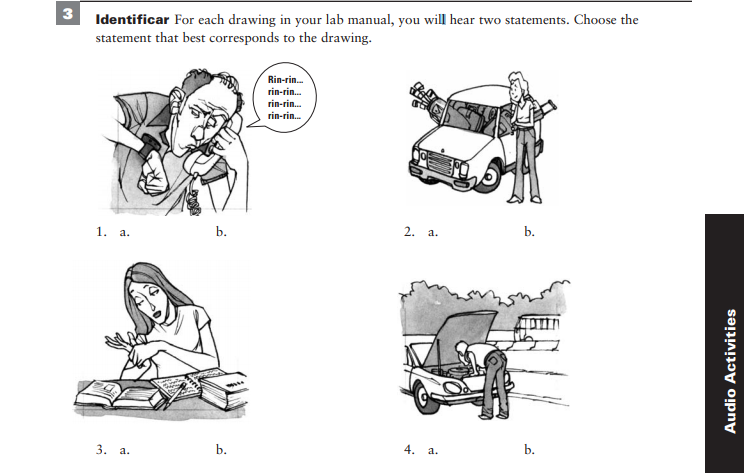 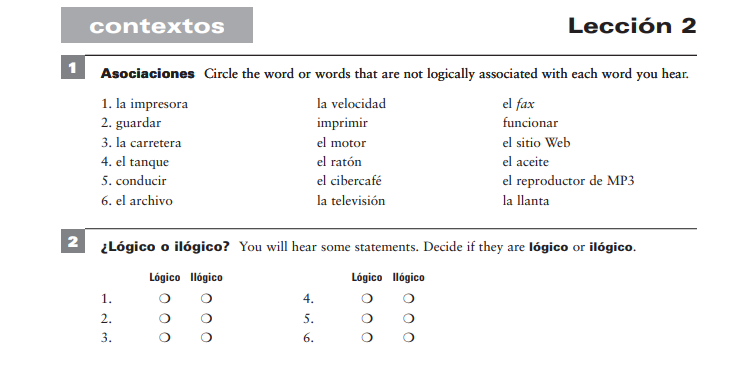 Leer: vocabulario (personal relationships and tech) multiple choice comprehension questions.Para: susana@email.com	            De: carmen@email.com	                           Asunto: saludosQuerida Susana:Tenemos que vernos pronto porque tengo muchas cosas importantes que contarte. ¿Recuerdas a Rubén, aquel chico que yo conocí navegando en Internet? ¡Pues, nos vamos a casar! ¡Nunca sabía que tecnología iba a impactar1 tanto mi vida! Nos conocimos en persona. Nos encontramos en un café de mi ciudad y la verdad es que nos vimos... y nos enamoramos inmediatamente. Dos horas después de encontrarnos en el café, nos contamos muchas cosas de nuestras vidas. ¡Ahora vamos a casarnos en dos meses! Estoy muy interesada en la tecnología; ahora estoy aprendiendo a diseñar2 páginas de Internet. Susana, por favor, escríbeme un correo electrónico y dime si todavía vives en el apartamento de la calle Balcones para enviarte3 la invitación de la boda. ¡Tienes que conocer a Rubén! Y claro, NO nos vamos a casar vía Internet... ¡Hay cosas que prefiero hacer tradicionalmente!Carmen is going to get married.			cierto		falsoCarmen and Rubén fell in love online.			cierto		falsoCarmen’s wedding is in two weeks.			cierto		falsoCarmen is going to send out e-vites to her guests.	cierto		falsoCarmen is going to get married online.			cierto		falso~~~~~~~~~~~~~~~~~~~~~~~~~~~~~~~~~~~~~~~~~~~~~~~~~~~~~~~~~~~~~~~~~~~C. Vocabulario: Escoge la opción correcta.Tenemos que manejar lentamente porque hay mucho ___________.gasolinera   	 b. tráfico                   c. autopista      d. volanteNecesitamos _________ el tanque con gasolina.llamar     b. llantas      c. llenar            d. arrobaPuedo usar ____________ para grabar los momentos importantes de la fiesta.La cámara digital     b. la contestadora      c. los tecladosLas direcciones electrónicas tienen el símbolo ______.a.teclado      b. arreglar  c. arrobaYo _____________ mis archivos importantes en Google Docs.guardo     b. arranco    c. funciono    d. abrazoCan you label the pictures? 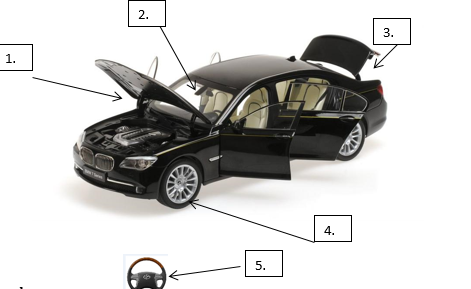 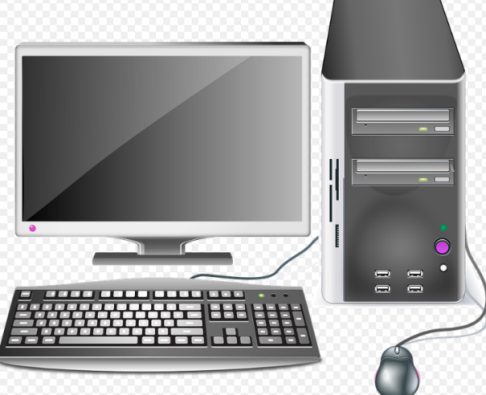          D.   Reciprocals Match the phrases to their equivalent.Se abrazaron ________Se abrazaban ______Se miraron______________Nos encontramos_______Nos conocíamos______Saludarse ______________Entenderse ________E. Por vs. Para:El Superhombre viajaba _________ todo el universo. (through)_________ Mario, la química es interesante. (opinión)Necesitamos suéteres  ________ estar cómodos (in order to)Mi hermana sale _________ la universidad. (destination)Ellas caminaron _________ treinta minutos. (duration)Cuando yo estaba enferma, ella trabajó __________ mí. (on my behalf)¡Este sándwich es ____________ ti!( gift/purpose)Gracias ____________  la información. (thanks/exchange)F. Stressed Possessive Adjectives: Completa las oraciones y confirma de quién son las cosas.	 1.	—¿Éste es mi bolígrafo? —Sí, es  ______________  (yours - tú).2.	—¿Ésta es la cámara de tu papá? —Sí, es ______________  (his).3.	—¿Ese teléfono es de Pilar? —Sí, es ______________  hers).4.	—¿Ésas son nuestras plumas? —No, son las   ______________  (theirs -ellos).5.             Esta calculadora es ___________________  _____ (ours).6.	—¿Ésta es tu computadora portátil? —No, no es ______________  (mine).7.	Estas son las plumas   ______________  (yours – usted).
	G. Commands! Answer multiple choice questions in English about the rules of forming both affirmative and negative commands.Then choose the Spanish command that matches the English command.*What rules do you need to remember about affirmative commands? _______________________________________________________________________________________________________________________________________________________________*What rules do you need to remember about negative commands? _________________________________________________________________________________________________________________________________________________________________G. Commands: Mandatos: Choose the correct answer about forming positive tú commands.Most positive tú commands are formed by: (choose one)Taking the yo of the present, dropping the o, adding the opposite tú ending.Taking the él/ella/ usted form of the present.The root of the verbMost negative tú commands are formed by: (choose one)Taking the yo of the present, dropping the o, adding the opposite tú ending.Taking the él/ella/ usted form of the present.The root of the verbAn opposite ending would be: (choose one)–ar verbs get “es.”–ir verbs get “es.”Some irregular positive tú commands would be:Venir, tener, estarSalir , poner,  irH.Commands:  Combina las expresiones: Choose the correctly formed command from the options listed. Eat them! _____Start______Come here! ____Don’t go! (ir) _______Go! (ir) _____Look for them_____Do it! ______Tell me! ____Don’t do it! ____Leave! ____ Give me! ____Don’t start! _____Don’t give! _____Don’t play! _____